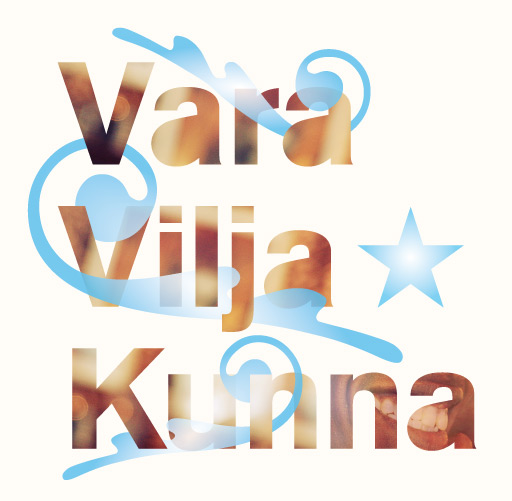 Fryshuset Göteborg inbjuder till lansering av www.varaviljakunna.se - en hemsida för unga svensksomalier Var med när inspirationsprojektet Vara Vilja Kunna lanserar sin sensationella hemsida www.varaviljakunna.se. Hemsidan ska inspirera unga svensksomalier genom att lyfta fram karriärförebilder och vara ett diskussionsforum. På hemsidan kommer det också gå att beställa projektets inspirationsbok. Projektets motto är: Alla ÄR någon, Alla VILL något, Alla KAN något!Lanseringen kommer att firas på Fryshuset i Göteborg.Plats: Lilla Garverigatan 1Tid:  Onsdag 15 juniTid: kl 15.00–18.00 För mer information kontakta:mustafa.ahmed@fryshuset.se eller katrin.oberg@fryshuset.seDet kommer att serveras äkta somaliska sambusa!